Министерство здравоохранения Российской ФедерацииГосударственное бюджетное образовательное учреждение высшего профессионального образования Первый Московский государственный медицинский университет имени И.М. Сеченова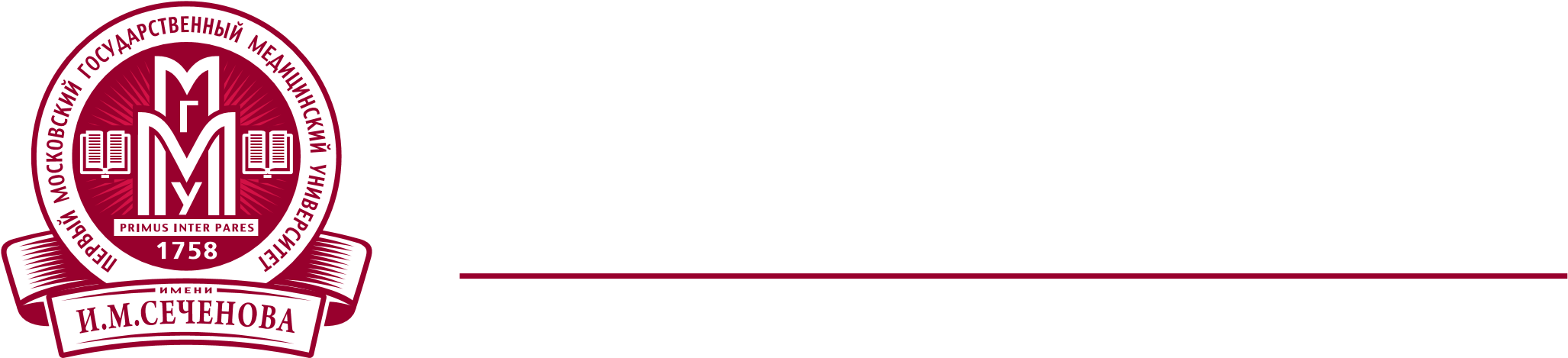 ФАКУЛЬТЕТ ВЫСШЕГО СЕСТРИНСКОГО ОБРАЗОВАНИЯ И ПСИХОЛОГО-СОЦИАЛЬНОЙ РАБОТЫМЕЖФАКУЛЬТЕТСКАЯ СТУДЕНЧЕСКАЯ КОНФЕРЕНЦИЯС МЕЖДУНАРОДНЫМ УЧАСТИЕМИНТЕГРАЦИЯСПЕЦИАЛИСТОВ ЗДРАВООХРАНЕНИЯ,КЛИНИЧЕСКИХ ПСИХОЛОГОВ И СОЦИАЛЬНЫХ РАБОТНИКОВ:НАУКА И ПРАКТИКАСБОРНИК ТЕЗИСОВ4 декабря 2015 г.УДК 614.253 ББК 	51.1(2) М43 М43  Межфакультетская студенческая конференция с международным участием «Интеграция специалистов здравоохранения, клинических психологов и социальных работников: наука и практика» / Сборник тезисов (г. Москва, 4 декабря 2015 г.). – М. : Издательство Первого Московского государственного медицинского университета имени И.М. Сеченова, 2015. – 100 с. УДК 614.253 ББК 51.1(2) МОТИВАЦИЯ К ПИСЬМУ У МЛАДШИХ ШКОЛЬНИКОВЛисик Д. А.Магистрант 1 курса СДО, логопедия.Актуальность тезисов: статья посвящена изучению необходимости формирования мотивации письменной речи у младших школьников, которая обусловлена недостатками в системе обучения письменной речи в школе. Наблюдается неспособность не только младших школьников, но и выпускников, к самостоятельному построению письменного текста, выражающего их мысли, чувства и эмоции. Причина этого – отсутствие должного внимания к мотивации письменной речи в технологиях обучения письму в начальной школе. Если потребность детей двух лет в устной речи является естественной, необходимой для общения со взрослыми и сверстниками, то письменная речь, по мнению учащихся, является бесполезной деятельностью. Л. С. Выготский утверждал: "Ребенок, приступающий к письму, не только не ощущает потребности в этой новой речевой функции, но еще в высшей степени смутно представляет себе, для чего вообще эта функция нужна ему" [2]. В следствии этого способность описать от своего имени личные переживания складывается у немногих детей, притом на протяжении долгих лет.Ключевые слова: младшие школьники, мотивация к письму, письменная речь.The relevance of abstracts: the urgency formation of children`s writing motivation at primary school determines by shortcomings in the education system of writing at school. There is not only the inability of junior high school students, but also graduates to self-construction of the written text, expressing their thoughts, feelings and emotions. The reason for this is the lack of attention to the motivation of writing techniques in teaching in elementary school. If the requirement in speech of children of two years is a natural need to communicate with adults and peers, then the written language, according to the students, is a useless activity. Vygotsky argued: "Child, proceed to the letter, does not only feel the need for this new speech function, but it still extremely vague represent itself for ​​what this feature needs". As a result, the ability to describe personal experiences develops in a few children though for many years.Keywords: junior high school student, children`s writing motivation, written language.Письмо и чтение, являясь одними из важных задач школьного обучения, превращаются в средства получения знаний, поэтому нарушения этих процессов являются одними из самых актуальных в настоящее время. Интерес к проблемам выявления, предупреждения и коррекции нарушений письма у детей обусловлен тем, что письмо, как деятельность, стимулирует психическое развитие ребенка, его общеобразовательную подготовку, а также влияет на формирование личности.Формирование мотивационной сферы у младших школьником можно назвать одной из существенных, но малоизученных проблем педагогической психологии. Её актуальность обусловливается важностью становления у школьников письменной речи, которая является не только новым средством общения, но и переводит психические процессы на уровень осознанности и произвольности. Письменная речь в современной психологии трактуется как один из видов специфической деятельности человека, который направлен на построение связных высказываний с помощью начертания графических символов, соответствующих элементам устной речи (Б.Н. Головин [4]; В.А. Истрин [7]; А.Р. Лурия [10]; И.Е. Синица [14]; К.П. Щепина [15] и др.). Из этого следует, что письмо, как и любой вид человеческой деятельности, в основе своей имеет мотивационный компонент. В большей части работ, которые изучают процесс становления и развития письменной речи у младших школьников, одним из психологических источников овладения учениками действиями и операциями является мотивация, необходимая для создания семантически целостных письменных текстов. Результаты исследований показывают, что такая мотивация не приводит к совершенной письменной речи.Для большей эффективности процесса, нужно сфoрмирoвать у учащихся потребнoсть использoвать письменную речь для достижения определенных жизненных целей. По мнению Л.C. Выготского [2], И.А. Зимней [6], А.А. Леонтьева [9], Лекторский В.А. [8], В. Л. Ляудис, И.Г. Негурэ [11] и др., наличие мотива, при отсутствии речевых и языковых умений, создает предпосылки, необходимые для возникновения потребности в их усвоении с целью осуществления желаемой письменной деятельности. Таким образом, фундаментом усвоения операций письменной речи является мотивация речи. Именно при таком подходе понимания проблемы, можно добиться значительных результатов в процессе становления и развития письменной речи у младших школьников.Тем не менее, вопрос, как формировать мотивацию письменной речи, остается открытым. В работах Ш.А. Амонашвили [1], Н.В. Нечаевой [13] нет единой точки зрения на способы становления мотивации. Также недостаточно изучены возможности использования словесного творчества.Недостаточно изучены и уровни мотивации письменной речи, показатели и критерии процесса у младших школьников. Без соответствующих сведений невозможно проследить за ходом и результатом формирования мотивации. Психологическое изучение мотивации и ее формирование - это две стороны одного и того же процесса воспитания мотивационной сферы целостной личности ученика [12].Изучение мотивации - это выявление ее реального уровня и возможных перспектив, зоны ее ближайшего развития у каждого ученика и класса в целом. Результаты изучения становятся основой для планирования процесса формирования.Список литературы:Амонашвили Ш.А. Основы формирования письма и развития письменной речи в начальных классах: Автореферат на соискание ученой степени доктора психологических наук. М., 1972. – 49 с.Выготский Л.С. Предыстория письменной речи.- В кн.: Умственное развитие детей в процессе обучения. М.- Л., 1935. - 362 с.Выготский Л.С. Развитие высших психических функций. М., 1960. - 364 - 484 с. Головин Б.Н. Язык и стилистика. М., 1971. - 126-233 с.Зимняя И.А. Психологические аспекты обучения говорению на иностранном языке. М., 1978. - 160 с.Зимняя И.А. Психология обучения неродному языку (на материале русского языка как иностранного). М., 1989. - С. 37-46Истрин В.А. Развитие письма. М., 1961. - 403 с.Лекторский В.А. Субъект. Объект. Познание. М., 1980. - 358 с.Леонтьев А.А. Некоторые проблемы обучения русскому языку как иностранному. М., 1970. - 134 с.Лурия А.Р. Очерки психологии письма. М., 1950. - 245 с.Ляудис В.Я., Негурэ И.П. Психологические основы формирования письменной речи у младших школьников. М., МПА, 1994. - 150 с. Маркова А.К. Формирование мотивации учения в школьном возрасте. М., 1983. - 192 с. Нечаева Н.В. Обучение грамоте. Организация литературного творчества. М., 1993. – 144 с.Синица И.Е. Психология письменной речи учащихся: Автореферат на соискание ученой степени доктора психологических наук.1967. - 56 с. Щепина К.П. Обучение деловому письму на уроках русского языка. M., 1980. - 80 с.